加强学校食堂检查，筑牢食品安全防线     ——霸州市第九中学食堂安全督导检查活动纪实学校食堂的食品安全是营造和谐校园的重中之重，关系到每个家庭的幸福和国家民族的未来。为保障广大师生的饮食安全，2024年4月3日上午，霸州镇党委书记杨书记、蒋主任对霸州市第九中学校食堂安全卫生、食品质量等情况进行了督导检查，霸州镇文教室副校长张辉及我校校长金惠涛、副校长赵艳东、崔普寨陪同一起检查，着力筑牢校园食品安全防线。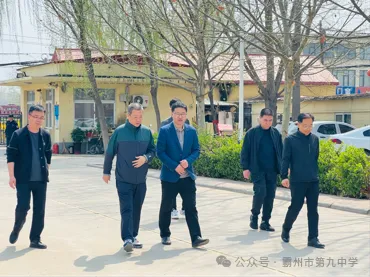 杨书记和蒋主任首先对食堂从业人员的相关情况进行了检查，并向食堂负责人强调，民以食为天，食以安为先，食品安全问题不容忽视，食品安全管理人员要发挥作用，强化责任落实，做到层层把关。通过实地查看，杨书记和蒋主任对学校食堂食品安全、人员健康管理、原材料进货查验、加工制作、清洗消毒和饭菜质量等关键环节，进行了详细检查和指导，并对我校食品安全工作给予了肯定，同时现场对发现的问题提出了整改意见，要求学校严格按照食品安全要求，切实消除食品安全隐患。 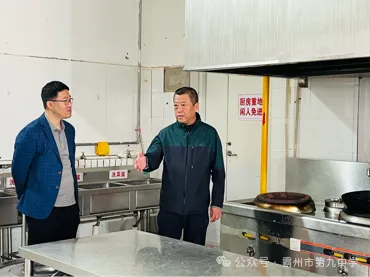 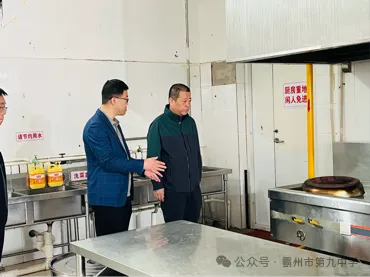 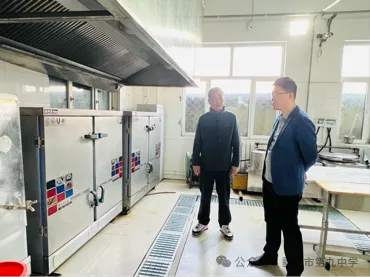 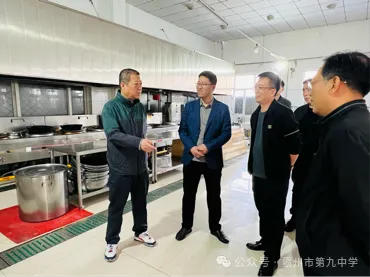  九中领导表示将围绕学校食品安全风险管理、从业人员健康、进货查验，以及食品加工场所、设施设备、用具的清洗消毒等方面，深入排查食品安全风险隐患，充分落实食品安全主体责任，守牢食品安全底线，保障广大师生用餐安全。安全工作重于泰山，食堂食品安全更要警钟长鸣，学校将进一步强化“安全第一”的理念，始终紧绷安全第一这根弦，筑牢校园食品安全防线，为师生营造一个安全的生活环境。